Pour élaborer cette fiche bilan d’activité de votre projet, il vous faut reprendre le contenu prévisionnel que vous avez présenté dans votre demande d’aide (= fiche de présentation du projet) ET DECRIRE POUR CHAQUE RUBRIQUE CI-DESSOUS LA REALISATION EFFECTIVE comparativement à vos prévisions. Intitulé : Rappel du titre du projet________________________________________________________________________________________Localisation (lieu(x) où se déroule le projet) : rappel du lieu, et le cas échéant, précision et motivation du ou des changements/ajouts de lieux_________________________________________________________________________________Dates d’exécution: prévisionnelles du |__|__| / |__||__| / |__||__|__||__| au |__|__| / |__||__| / |__||__|__||__|effectives du |__|__| / |__||__| / |__||__|__||__| au |__|__| / |__||__| / |__||__|__||__|Si changement des dates, expliquez les motifs et les autorisations obtenues :Objectifs atteints au regard des objectifs recherchésDécrivez et illustrez (au moyen de photos, captures d’écran, liens url etc.)Contributions concrètes aux deux axes majeurs d’intervention de la Région en faveur de l’apprentissageLivrables du projet en cohérence avec les justificatifs financiersPour chaque action qui était annoncée dans le dossier de demande, indiquez la réalisation : Les actions réalisées vs/ les actions prévues initialementLes livrables réalisés vs/ les livrables prévusLe calendrier d’exécution réel vs/ le calendrier d’exécution prévuNB : les moyens mis en œuvre par le porteur de projets sont à porter dans l’état des dépenses et recettes réalisées VALORISATION DES RESULTATSCes éléments permettront à la Région Normandie de communiquer et valoriser vos actions et initiatives innovantes.Comment envisagez-vous de valoriser ou avez-vous valorisé vos résultats ?Quels badges, labels et autres reconnaissances avez-vous obtenus ou êtes-vous en cours d’obtention en lien avec les objectifs atteints et réalisations précédemment décrits?état de vos demandes de badges et badges obtenus du Label CFA normandautres labels, certifications, reconnaissances etc.	COMMENTAIRES LIBRESRubrique facultative : par exemple, vous pouvez indiquer ici les perspectives et suites envisagées suite à la réalisation du projet. Fait à ___________, le __________, Cachet et signature du porteur de projet (représentant légal ou délégué)Fonction du signataire : ________________________BILAN D’ACTIVITE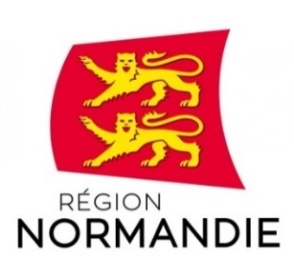 JUSTIFIANT DE LA REALISATION DES PROJETS FINANCES AU TITRE DU FONDS DE SOUTIEN A L’APPRENTISSAGEArticles 5 et 10 de la convention de subventionRésumé du contexte et synthèse de la réalisation du projet : 